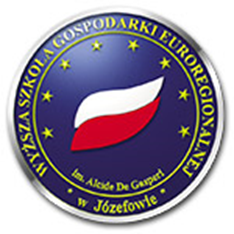 Wyższa Szkoła Gospodarki Euroregionalnej im. Alcide De Gasperi w JózefowieDZIENNIK PRAKTYK
STUDIA PODYPLOMOWEW ZAKRESIEPrzygotowanie pedagogiczne..................................................................................................................imię i nazwisko słuchacza………………………………………………………………………………………….Nr albumuPraktyki zaliczono na ocenę ............................................Data i podpis opiekuna   ..........................................................................................Podpis praktykanta………………..……… PROTOKÓŁ ZALICZENIA PRAKTYK
w ramach studiów podyplomowychImię i nazwisko słuchacza……………………………………………….………..      Numer albumu ……………………………………………………………………      Opiekun w Instytucji ……………………………………………………………..Praktykę zaliczono       ...……………………….…………………..……………………………(data, pieczątka i podpis Kierownika Studiów Podyplomowych w WSGEPrzykładowy arkusz obserwacji zajęć(obserwacja pięciu lekcji)Imię i nazwisko słuchacza, zakres Studiów Podyplomowych oraz numer indeksu ................................................................................................................................1.n Data ....................................................................2. Klasa/grupa przedszkolna ....................................................................3. Nauczyciel prowadzący ............................................................................................................................................4. Miejsce zajęć (placówka, w której słuchacz obserwuje prowadzone zajęcia) .....................................................................................................................................................5. Liczba uczniów ...............................6. Temat zajęć (podaj temat główny realizowany przez nauczyciela w danym dniu)..........................................................................................................................................................................................................................................................................................................7. Cele zajęć (podaj cele ogólne i szczegółowe-operacyjne) ...........................................................................................................................................................................................................................................................................................................................................................................................................................................................................................................................................................................................................................................................................................................................................................................8. Metody prowadzenia zajęć..................................................................................................................................................................................................................................................................................................................................................................................................................................................................................................................................................................................................................................................................................................................................................................................................................................................................................................................................9. Pomoce dydaktyczne (wykorzystane do prowadzenia zajęć)..........................................................................................................................................................................................................................................................................................................10. Przebieg zajęćZadania, Czas, Wskazówki organizacyjno-metodyczne, Podaj w punktach harmonogram zajęć w przedszkolu/szkole, Wymień zadania realizowane przez nauczyciela, Podaj orientacyjny czas trwania poszczególnych zajęć, Wymień wskazania lub zalecenia dotyczące prowadzenia zajęć formułowane przez nauczyciela – opiekuna.………………………………………………………………………………………………………………………………………………………………………………………………………………………………………………………………………………………………………………………………………………………………………………………………………………………………………………………………………………………………………………………………………………………………………………………………………………11. Uwagi i spostrzeżenia słuchacza:Podaj swoje uwagi dotyczące organizacji, przebiegu zajęć, realizacji założonych celów, sposobów rozwiązywania ewentualnych problemów i trudności pojawiających się w trakcie realizacji zajęć................................................................................................................................................................................................................................................................................................................................................................................................................................................................................................................................................................................................................................................................................................................................................................................................................................................................................................................................................................................................................................................................................................................................................................................................................................................……………………….			     ……………………………………………….(data i podpis słuchacza)					 (data i podpis nauczyciela prowadzącego zajęcia)Przykładowy konspekt zajęć (lekcji) prowadzonych w ramach praktykiz zakresu „PRZYGOTOWANIE PEDAGOGICZNE”Imię i nazwisko słuchacza, zakres Studiów Podyplomowych i nr albumu……………………………………………………………………………………………….……………………………………………………………………………………………….1. Czas i miejsce zajęć: ……………………………………………………………..……………… 2. Uczestnicy zajęć: ……………………………………………………………...………………… 3. Temat lub tematyka zajęć: ……………………………………………………………………… ………………………………………………………………………………………………………………………………………………..………….………………………………………………………….… 4. Zamierzone cele zajęć:a) Cel ogólny: ………………………………………………………………………………………………………………………………………………………………………………………………………………………… b)  Cele operacyjne:Uczeń zna/wie …………………………………………………………………………………………………………………………………………………………………………………………………Uczeń potrafi  ………………………………………………………………………………………..…………………………………………………………………………………………………Uczeń rozumie ………………………………………………………………………………………..………………………………………………………………………………………………………….5. Forma zajęć: ………………………………………………………………………...…………… …………………………………………………………………………………………...………… 6. Metody prowadzenia zajęć: ……………………………………………………………………... ……………………………………………………………………….…….………………… 7. Środki dydaktyczne: ……………………………………………………………………………... ……………………………………………………………………………………..…………………… 8. Przebieg zajęć: …………………………………………………………………………………… ………………………………………………………………………………………………..………………………………………………………………………………………………..……………………………………………………………………………………………………………………..………………………………………………………………………………………………..……………………………………………………………………………………………………………..………………………………………………………………………………………………………..……………………………………………………………………………………………………………..…………………9. Ewaluacja przeprowadzonych zajęć (dokonuje student): -  mocne strony: …………………………………………………………..………………………… ………………………………………………………………………………………………..………………………………………………………………………………………………..……………………………………………………………………………………………………………..…………………………………………………………………………………………………..…… -  słabe strony: ………………………………………………………………………..……………… ………………………………………………………………………………………………..………………………………………………………………………………………………..……………………………………………………………………………………………………………..…………………………………………………………………………………………………..…… -  wnioski: ………………………………………………………………………..………………….. ………………………………………………………………………………………………..………………………………………………………………………………………………..……………………………………………………………………………………………………………..…………………………………………………………………………………………………..…… Uwagi o uczniach: ……………………………………………………………………………………… ……………………………………………………………………………………..……..………………………………………………………………………………………………..…………………..………………………………………………………………………………………..……………………..………………………………………………………………………………..…………………………..…… Uwagi oceniającego zajęcia: …………………………………………………………………………… ……………………………………………………………………………………..……..………………………………………………………………………………………………..…………………..………………………………………………………………………………………..……………………..………………………………………………………………………………..…………………………..…………………………………………………………………………………………………………………...........................................................................(data i podpis opiekuna praktyki)CAŁOŚĆ PRAKTYK150 GODZINCele praktyki:Celem praktyki jest gromadzenie doświadczeń związanych z uzyskaniem uprawnień do nauczania określonego przedmiotu lub prowadzenia zajęć (wychowawczych, resocjalizacyjnych, kulturalno – oświatowych, korekcyjno – kompensacyjnych lub wyrównawczych) w zależności od posiadanego, lub uzyskanego przygotowania merytorycznego (w czasie studiów).Formy praktyki:Słuchacz odbywa praktykę poprzez następujące formy:1. obserwacje lekcji/zajęć i innych form pracy z uczniem lub dzieckiem w instytucji, placówce oświatowo – wychowawczej, przedszkolu lub szkole na określonym poziomie edukacyjnym (30 godzin),2. asystowanie nauczycielowi w prowadzeniu zajęć lekcyjnych, pozalekcyjnych oraz innych rodzajów zajęć w instytucji, placówce oświatowo – wychowawczej, przedszkolu lub szkole na określonym poziomie edukacyjnym (30 godz.)3. samodzielne przygotowanie i przeprowadzenie lekcji lub innej formy zajęć  form zajęć dla uczniów na określonym poziomie edukacyjnym (30 godzin),4. współdziałanie z opiekunem praktyk w planowaniu lekcji/zajęć, realizacji i dokumentowaniu swoich zajęć w trakcie praktyki (30 godzin),5 konsultacje z dyrektorem szkoły lub placówki, opiekunem praktyk, psychologiem lub pedagogiem (20 godzin)6. aktywności własna słuchacza na którą składa się 10 godzin praktyk w zakresie: udział lub organizacja dodatkowych zajęć dla dzieci np. półkolonie, pikniki , wolontariat itp.przeprowadzenie badań do pracy końcowej, obserwacja ucznia, którego diagnozę opracuje praktykant itp.możliwa jest też współpraca z instytucjami związanymi z placówką Czas i miejsce odbywania praktyki:Słuchacz (praktykant)  trzysemestralnych studiów podyplomowych  powinien odbyć praktykę kształtującą jego kompetencje pedagogiczne i dydaktyczne w wymiarze 150 godzin w   przedszkolach, szkołach oraz innych placówkach oświatowo – wychowawczych realizujących proces dydaktyczny wynikający z obowiązującej podstawy programowej danego przedmiotu i na określonym poziomie edukacyjnym. Realizacja praktyki1. Słuchacz poznajespecyfikę szkoły lub placówki, w której praktyka jest odbywana, realizowane przez szkołę lub placówkę zadania dydaktyczne, opiekuńczo- wychowawcze i inne organizację pracy szkoły lub placówki, pracowników, uczestników procesów pedagogicznych prowadzoną przez szkołę lub placówkę dokumentację organizacyjną, dydaktyczną i wychowawczą2. Słuchacz dokonuje obserwacji pedagogicznej, właściwie analizuje i interpretuje zjawiska w zakresie: aktywności poszczególnych uczniów, ich zaangażowanie w proces dydaktyczny oraz zainteresowaniaczynności podejmowanych przez opiekuna praktyk (lub innych nauczycieli prowadzących dany przedmiot lub zajęcia) w toku prowadzonych przez niego zajęć dydaktycznych lub lekcjitoku metodycznego zajęć z  uczniami, stosowanych  metod i form pracy oraz wykorzystywanych pomocy dydaktycznych3. Słuchacz analizuje i interpretuje zaobserwowane i doświadczane sytuacje i zdarzenia pedagogiczne, w tym: prowadzi dokumentację praktyki, konfrontuje wiedzę teoretyczną z praktyką, ocenia własne funkcjonowanie w toku realizowania zadań (dostrzega swoje mocne i słabe strony), konsultuje się z opiekunem praktyk w celu omawiania obserwowanych i prowadzonych działań,4. Na 10 godzin praktyk w zakresie aktywności własnej słuchacza składa się: udział lub organizacja dodatkowych zajęć dla dzieci np. półkolonie, pikniki , wolontariat itp. przeprowadzenie badań do pracy końcowej, obserwacja ucznia, którego diagnozę opracuje praktykant itp.-  możliwa jest też współpraca z instytucjami związanymi z placówkąObowiązki słuchacza-praktykanta:1.Słuchacz zobowiązany jest do odbycia praktyki w terminie wyznaczonym przez uczelnię oraz zaliczenia jej w terminie nie dłuższym niż dwa tygodnie po jej zakończeniu.2. Bezpośrednim przełożonym słuchacza w czasie praktyki jest nauczyciel/wychowawca-opiekun z ramienia placówki oświatowej.3. Słuchacz – praktykant dokumentuje swoją pracę wg wzoru w Dzienniku praktyk na bieżąco.4. Słuchacze przestrzegają przepisów dyscypliny pracy, BHP i tajemnicy służbowej.5. Słuchacz dba o wysoki poziom zadań realizowanych w czasie praktyki.6. Na zakończenie praktyki słuchacz wpisuje swoje uwagi o przebiegu praktyk w odpowiednim miejscu w Dzienniku praktyk uwzględniając liczbę hospitowanych zajęć dydaktyczno-wychowawczych, liczbę zajęć przeprowadzonych samodzielnie oraz określa jakie rozwinął i jakie nabył nowe umiejętności podczas realizacji programu praktyk. Obowiązki opiekuna praktyki z ramienia placówki :1. Opiekun praktyk pozostaje w kontakcie ze szkołą wyższą, bierze udział w kształceniu przyszłego nauczyciela, pedagoga, wychowawcy.2. Opiekun sprawuje fachową opiekę nad praktykantem, udziela mu porad i wskazówek niezbędnych do realizacji zadań dydaktyczno-wychowawczych.3. Ustala szczegółowy plan praktyki i czuwa nad prawidłowym jej przebiegiem.4. Akceptuje opracowane przez słuchacza konspekty zajęć dydaktyczno-wychowawczych, hospituje je i omawia je ze słuchaczem.5. Wprowadza słuchacza w środowisko placówki 6. Sprawuje merytoryczny nadzór nad słuchaczem-praktykantem.7. Dokonuje wymaganych wpisów w Dzienniku praktyk (opinia i proponowana ocena za całokształt pracy słuchacza).Obowiązki opiekuna praktyki z ramienia uczelni:1. Jest odpowiedzialny za prawidłowy przebieg praktyki pedagogicznej. Współpracuje z opiekunem praktyk z ramienia placówki.2. Przygotowuje słuchaczy do realizacji praktyk.3. Czuwa nad prawidłowym jej przebiegiem.4. Analizuje i opiniuje dokumentację zamieszczoną w Dzienniku praktyk.Warunki zaliczenia praktyki w zakresie „Przygotowania pedagogicznego”Podstawą zaliczenia praktyki jest wypełniony wg wzoru Dziennik praktyk: przebieg praktyki, opinie i uwagi słuchacza o przebiegu praktyki, proponowana ocena wyrażona za pomocą stopnia przez opiekuna praktyk, zaliczenie praktyk potwierdzone podpisami opiekuna praktyk z ramienia uczelni.Do Dziennika praktyk dołącza się:5 arkuszy obserwowanych (hospitowanych) lekcji (zajęć)5 konspektów samodzielnie przeprowadzonych lekcji (zajęć) opracowanych samodzielnie przez praktykanta (słuchacza) na wzorach dołączonych do niniejszego Dziennika praktykDane słuchacza odbywającego praktykęImię i nazwisko………………………………………………………….......................Rok.......................semestr:………………………………………………………….....Dane dotyczące placówki edukacyjnej (nazwa, adres, imię i nazwisko opiekuna praktyki)……………………………………………………………..............................…………………………………………………………………………………………………………………………………………….…………………………………Przebieg praktyki Termin i liczba godzin trwania praktyki.   od ..........................do ............................  liczba godzin:150 Przebieg praktykiDane słuchacza odbywającego praktykęImię i nazwisko………………………………………………………….......................Rok.......................semestr:………………………………………………………….....Dane dotyczące placówki edukacyjnej (nazwa, adres, imię i nazwisko opiekuna praktyki)……………………………………………………………..............................…………………………………………………………………………………………………………………………………………….…………………………………Przebieg praktyki Termin i liczba godzin trwania praktyki.   od ..........................do ............................  liczba godzin:150 Przebieg praktykiDane słuchacza odbywającego praktykęImię i nazwisko………………………………………………………….......................Rok.......................semestr:………………………………………………………….....Dane dotyczące placówki edukacyjnej (nazwa, adres, imię i nazwisko opiekuna praktyki)……………………………………………………………..............................…………………………………………………………………………………………………………………………………………….…………………………………Przebieg praktyki Termin i liczba godzin trwania praktyki.   od ..........................do ............................  liczba godzin:150 Przebieg praktykiDane słuchacza odbywającego praktykęImię i nazwisko………………………………………………………….......................Rok.......................semestr:………………………………………………………….....Dane dotyczące placówki edukacyjnej (nazwa, adres, imię i nazwisko opiekuna praktyki)……………………………………………………………..............................…………………………………………………………………………………………………………………………………………….…………………………………Przebieg praktyki Termin i liczba godzin trwania praktyki.   od ..........................do ............................  liczba godzin:150 Przebieg praktykiDane słuchacza odbywającego praktykęImię i nazwisko………………………………………………………….......................Rok.......................semestr:………………………………………………………….....Dane dotyczące placówki edukacyjnej (nazwa, adres, imię i nazwisko opiekuna praktyki)……………………………………………………………..............................…………………………………………………………………………………………………………………………………………….…………………………………Przebieg praktyki Termin i liczba godzin trwania praktyki.   od ..........................do ............................  liczba godzin:150 Przebieg praktykiDane słuchacza odbywającego praktykęImię i nazwisko………………………………………………………….......................Rok.......................semestr:………………………………………………………….....Dane dotyczące placówki edukacyjnej (nazwa, adres, imię i nazwisko opiekuna praktyki)……………………………………………………………..............................…………………………………………………………………………………………………………………………………………….…………………………………Przebieg praktyki Termin i liczba godzin trwania praktyki.   od ..........................do ............................  liczba godzin:150 Przebieg praktykiStruktura organizacyjna praktykiPotwierdzenie praktykiPotwierdzenie praktykiPotwierdzenie praktykiPotwierdzenie praktykiPotwierdzenie praktykiStruktura organizacyjna praktykiOpis wykonywanych czynnościDatarozpoczęciaData zakończeniaIlość godzinPodpis opiekunaObserwacje lekcji/zajęć i innych form pracy z uczniem w klasie, pracowni w danej szkole lub placówce (30 godzin)Obserwacja 5 lekcji (zajęć) na podstawie których opracować należy pięć arkuszy obserwacjiAsystowanie nauczycielowi w prowadzeniu zajęć lekcyjnych i pozalekcyjnych w szkole lub placówce oświatowo - wychowawczej (30 godzin)Samodzielne przygotowanie i przeprowadzenie przy współudziale  opiekuna praktyk lekcji (zajęć) z określonego przedmiotu na określonym poziomie edukacyjnym (30 godzin)Przeprowadzenie 5 lekcji (zajęć) do których opracować należy pięć konspektówWspółdziałanie z opiekunem praktyk w planowaniu lekcji/zajęć, realizacji i dokumentowaniu swoich zajęć w trakcie praktyki (30 godzin)Konsultacje z dyrektorem szkoły lub placówki, opiekunem praktyk, psychologiem lub pedagogiem (20 godzin)Aktywności własna słuchacza na którą składa się 10 godzin praktyk w zakresie: udział lub organizacja dodatkowych zajęć dla dzieci np. półkolonie, pikniki , wolontariat itp.przeprowadzenie badań do pracy końcowej, obserwacja ucznia, którego diagnozę opracuje praktykant itp.możliwa jest też współpraca z instytucjami związanymi z placówką Opinia o pracy słuchacza podczas praktyk.......................................................................................................................................................................................................................................................................................................................................................................................................................................................................................................................................................................................................................................................................................................................................................................................................................................................................................................................................................................................................................................................................................................................................................................................................................................................................................................................................................................................................................................................................................................................................................................................................................................................................................................................................................................................................................................................................................................................................................................................Opinia o pracy słuchacza podczas praktyk.......................................................................................................................................................................................................................................................................................................................................................................................................................................................................................................................................................................................................................................................................................................................................................................................................................................................................................................................................................................................................................................................................................................................................................................................................................................................................................................................................................................................................................................................................................................................................................................................................................................................................................................................................................................................................................................................................................................................................................................................Opinia o pracy słuchacza podczas praktyk.......................................................................................................................................................................................................................................................................................................................................................................................................................................................................................................................................................................................................................................................................................................................................................................................................................................................................................................................................................................................................................................................................................................................................................................................................................................................................................................................................................................................................................................................................................................................................................................................................................................................................................................................................................................................................................................................................................................................................................................................Opinia o pracy słuchacza podczas praktyk.......................................................................................................................................................................................................................................................................................................................................................................................................................................................................................................................................................................................................................................................................................................................................................................................................................................................................................................................................................................................................................................................................................................................................................................................................................................................................................................................................................................................................................................................................................................................................................................................................................................................................................................................................................................................................................................................................................................................................................................................Opinia o pracy słuchacza podczas praktyk.......................................................................................................................................................................................................................................................................................................................................................................................................................................................................................................................................................................................................................................................................................................................................................................................................................................................................................................................................................................................................................................................................................................................................................................................................................................................................................................................................................................................................................................................................................................................................................................................................................................................................................................................................................................................................................................................................................................................................................................................Opinia o pracy słuchacza podczas praktyk.......................................................................................................................................................................................................................................................................................................................................................................................................................................................................................................................................................................................................................................................................................................................................................................................................................................................................................................................................................................................................................................................................................................................................................................................................................................................................................................................................................................................................................................................................................................................................................................................................................................................................................................................................................................................................................................................................................................................................................................................Opinia o pracy słuchacza podczas praktyk.......................................................................................................................................................................................................................................................................................................................................................................................................................................................................................................................................................................................................................................................................................................................................................................................................................................................................................................................................................................................................................................................................................................................................................................................................................................................................................................................................................................................................................................................................................................................................................................................................................................................................................................................................................................................................................................................................................................................................................................................Nazwa i adres placówki oświatowej(nazwa/pieczątka)Potwierdzenie zakończenia praktyki(data, pieczątka i podpis Dyrektora)Liczba zrealizowanych godzin:  ………………………….  ………….……………………………..Podpis Opiekuna z placówki oświatowejLiczba zrealizowanych godzin:  ………………………….  ………….……………………………..Podpis Opiekuna z placówki oświatowej